UCZNIOWIE NAGRODZENI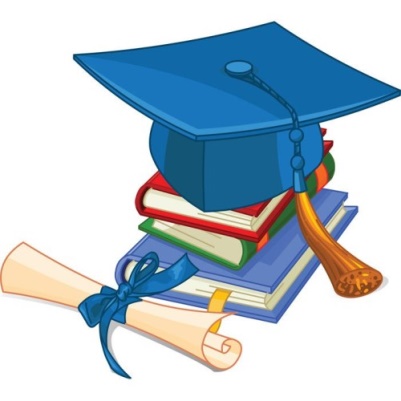  za godne reprezentowanie szkoły w konkursach   na szczeblu powiatowym, rejonowym, wojewódzkim                     i międzynarodowymw roku szk.2019/2020:Uczeń  kl .VIIIBBruno Łuniewskinagrodzony za godne reprezentowanie szkoły w latach 2015-2020 jako chorąży Pocztu Sztandarowego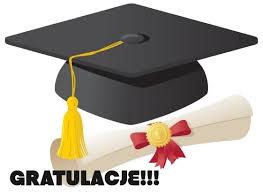 L.p.KLASAIMIĘ I NAZWISKO UCZNIA1.ICGabriela Żyłowska2.IIAKrystian Równy 3.IIBKarolina Ugniewska4.IIIASzymon Frądczyk5.IIIBMateusz Szwarc6.7.IIICJulia StrzelczykHelena Świątkowska8.IIIDJudyta Laskowska9.IVAKacper Jankowski 10.IVBJulia Krzemień11.12.VAAnna ZalewskaKlaudia Pieniążek13.VBAleksandra  Kuczyńska14.VDAleksandra Dmochowska15.VEAnna Jemielita16.17.18.19.VIAKarolina DawidJakub TułowieckiWiktor KukwaKlaudia Wagner20.VIBJulia Pudełko21.22.VICAda Borowa Kacper Kosowski23.VIFDominika DeptułaEmanuel Wyszomirski24.VIIAFilip Duda 25.26.27.VIICWiktoria KurowskaBartosz PolakAndżelika Gajewska28.VIIIAPaweł Brejnak29.VIIIBMaria Leszczyńska30.VIIICKlaudia Suchta